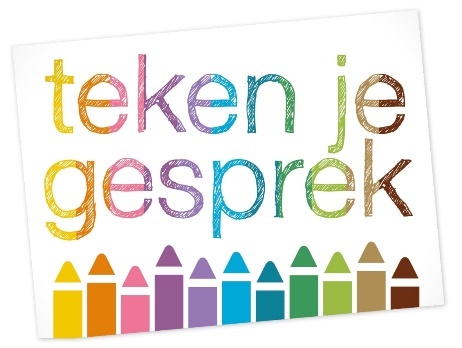 Aanmeldingsformulier Verdiepingsdag Teken je gesprek inzetten bij werkhouding
VoorwaardenStuur dit formulier volledig ingevuld naar annemarie.tekenjegesprek@outlook.com. 
Voor aanvang van de verdiepingsdag ontvang je de factuur. Op deze factuur zijn onze algemene voorwaarden van toepassing: www.tekenjegesprek.nl/ContactDe verdiepingsdag  Teken je gesprek is inclusief lunch, koffie en thee, reader  en materialen. Er is tekenmateriaal aanwezig, je kunt ook je eigen materialen meenemen. Ik kijk er naar uit om je te ontmoeten!Met vriendelijke groet, Annemarie LaseurPlaats:SOESTDatum:Zaterdag  10 september  2022, tijdstip 10.00-16.30 uurVoornaam:Achternaam:Woonplaats:Mobielnummer:06-E-mail:Functie:Doelgroep waarmee je werkt:Alleen indien van toepassing:Bedrijfsnaam: Factuuradres:Email waar factuur heen moet:Vermelding op de factuur:Dieetwensen i.v.m. met de lunchZo ja, welke:LET OP: De verdiepingsdag is alleen toegankelijk voor mensen die de basiscursus 3 of 4 daagse cursus gedaan hebben.LET OP: De verdiepingsdag is alleen toegankelijk voor mensen die de basiscursus 3 of 4 daagse cursus gedaan hebben.Ik heb de basiscursus gedaan Bij:  (kruis aan)0  Adinda de Vreede0  Annelies Bruins0  Annemarie Laseur0  Bianca Leeuwerke0  Cobie Unlandt0  Desiree Rodriguez Mallo
0 Elsbeth ter Haar0 Sabina VoetData: 